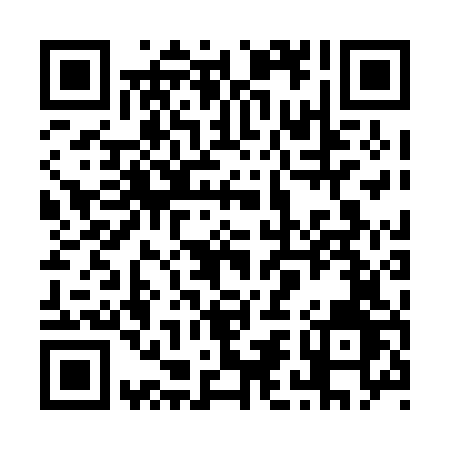 Prayer times for Sioux Lookout, Ontario, CanadaMon 1 Jul 2024 - Wed 31 Jul 2024High Latitude Method: Angle Based RulePrayer Calculation Method: Islamic Society of North AmericaAsar Calculation Method: HanafiPrayer times provided by https://www.salahtimes.comDateDayFajrSunriseDhuhrAsrMaghribIsha1Mon3:075:031:126:459:2011:162Tue3:085:031:126:449:2011:163Wed3:085:041:126:449:2011:164Thu3:095:051:126:449:1911:165Fri3:095:061:126:449:1911:166Sat3:105:071:136:449:1811:157Sun3:105:071:136:449:1811:158Mon3:115:081:136:439:1711:159Tue3:115:091:136:439:1611:1510Wed3:125:101:136:439:1611:1411Thu3:125:111:136:429:1511:1412Fri3:135:121:136:429:1411:1413Sat3:135:131:146:429:1311:1314Sun3:145:151:146:419:1211:1315Mon3:155:161:146:419:1111:1216Tue3:155:171:146:409:1011:1217Wed3:165:181:146:409:0911:1218Thu3:165:191:146:399:0811:1119Fri3:175:201:146:389:0711:1020Sat3:185:221:146:389:0611:1021Sun3:185:231:146:379:0511:0922Mon3:195:241:146:379:0411:0923Tue3:205:251:146:369:0211:0824Wed3:205:271:146:359:0111:0825Thu3:215:281:146:349:0011:0626Fri3:235:291:146:348:5811:0427Sat3:265:311:146:338:5711:0128Sun3:285:321:146:328:5610:5929Mon3:315:331:146:318:5410:5630Tue3:335:351:146:308:5310:5331Wed3:365:361:146:298:5110:51